ZION LUTHERAN CHURCH, WOODLAND, MI Second Sunday of Advent, December 5, 2021*If you are listening in your car, please tune your radio to FM 87.7*ANNOUNCEMENTS & PRELUDEGatheringThe Holy Spirit calls us together as the people of God.LIGHTING OF THE ADVENT WREATH: PEACELast Sunday we lit the candle of Hope, remembering the hope which comes in Christ. Today we light the second candle of Advent, the candle of Peace.God has a peaceful dream for the world, and we dream it too. We dream of peaceful world full of wolves and leopards and lions eating and sleeping and dancing with lambs, kids, and calves. We dream of a peaceful world where nations come together, where war is a memory, and we eat at one table. We light this candle in Peace. On this day, we remember the Lord of All who brings peace surpassing all understanding.OPENING PRAYERStir up our hearts, O God, to prepare a pathway for your Christ. By his coming speak peace to your people and turn our hearts toward you, that your saving grace and splendid glory may dwell in all the earth; through Jesus Christ, whose day draws near.Amen.Confession and Forgiveness Blessed be the holy Trinity, ☩ one God,who looks upon us in compassion,forgives our sin, and heals our lives.Amen.Let us confess our sin in the presence of God and of one another. Have mercy, O God,against you, you alone, we have sinned.In your compassion, cleanse us from our sin and take away our guilt.Create in us a new heart and give us a steadfast spirit.Do not cast us away, but fill us with your Holy Spirit and restore your joy within us. Amen.As tender as parent to child, so deep is God’s compassion for you.As high as heaven is above earth, so vast is God’s love for you.As far as east is from west, so far God removes your sin from you, renewing your life through Jesus Christ. Blessed be God who crowns us with mercy and love.Blessed be God forever.Gathering Song 		“Prepare the Royal Highway”  ELW 436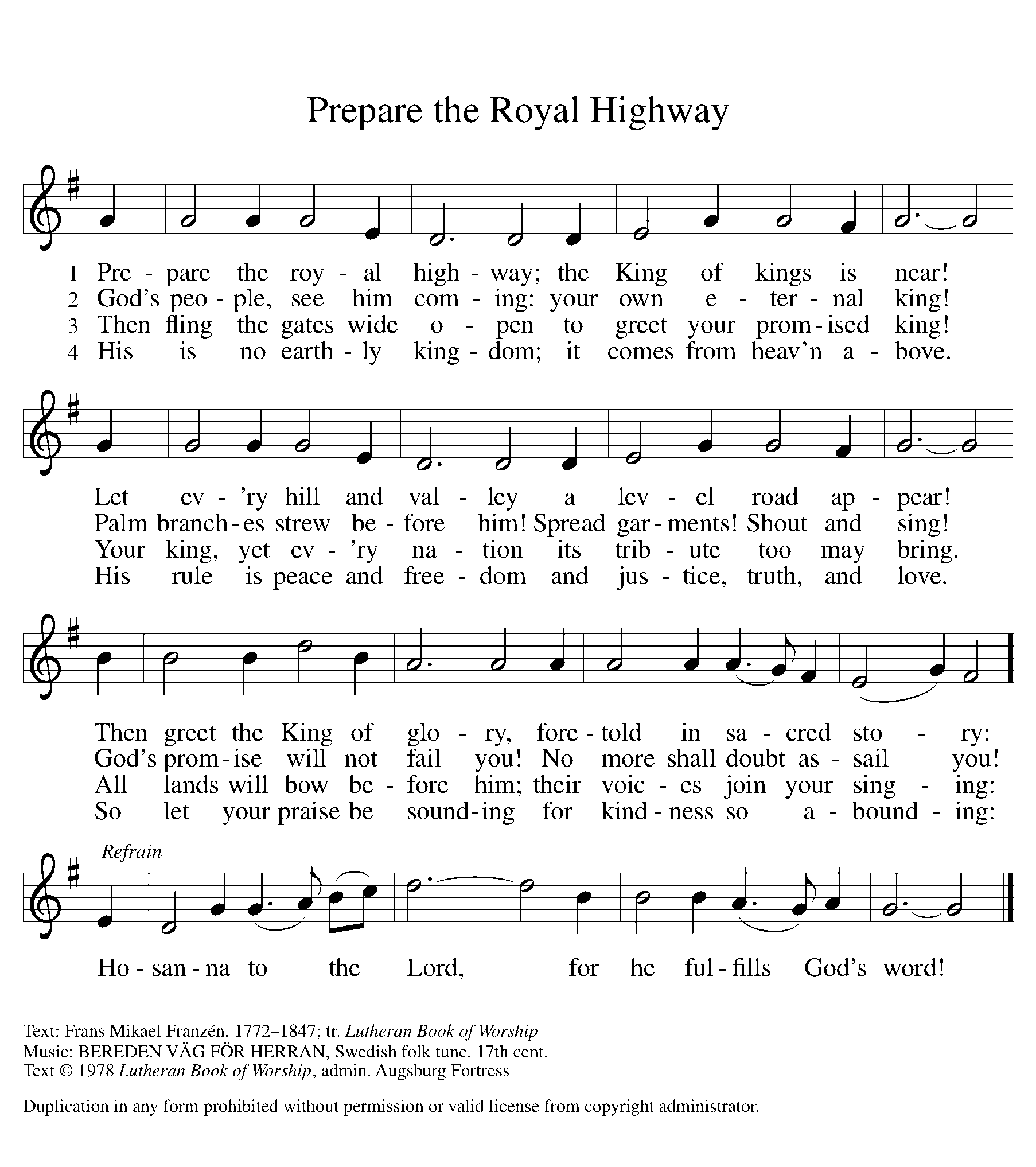 GREETINGThe grace of our Lord Jesus Christ, the love of God, and the communion of the Holy Spirit be with you all.And also with you.Prayer of the DayLet us pray together.Stir up our hearts, Lord God, to prepare the way of your only Son. By his coming give to all the people of the world knowledge of your salvation; through Jesus Christ, our Savior and Lord, who lives and reigns with you and the Holy Spirit, one God, now and forever. Amen.First Reading 						 		Malachi 3:1-4A reading from Malachi.1See, I am sending my messenger to prepare the way before me, and the Lord whom you seek will suddenly come to his temple. The messenger of the covenant in whom you delight—indeed, he is coming, says the Lord of hosts. 2But who can endure the day of his coming, and who can stand when he appears? 
  For he is like a refiner’s fire and like fullers’ soap; 3he will sit as a refiner and purifier of silver, and he will purify the descendants of Levi and refine them like gold and silver, until they present offerings to the Lord in righteousness. 4Then the offering of Judah and Jerusalem will be pleasing to the Lord as in the days of old and as in former years.The word of the Lord. 		Thanks be to God.Psalm										Luke 1:68-79 68Blessed are you, Lord, the | God of Israel,
  you have come to your people and | set them free.
 69You have raised up for us a | mighty Savior,
  born of the house of your | servant David. R
 70Through your holy prophets, you promised of old to save us | from our enemies,
  71from the hands of | all who hate us,
 72to show mercy | to our forebears,
  and to remember your | holy covenant.
 73This was the oath you swore to our | father Abraham:
  74to set us free from the hands of our | enemies,
 free to worship you | without fear,
  75holy and righteous before you, all the days | of our life. R
 76And you, child, shall be called the prophet of | the Most High,
  for you will go before the Lord to pre- | pare the way,
 77to give God’s people knowledge | of salvation
  by the forgiveness | of their sins.
 78In the tender compassion | of our God
  the dawn from on high shall | break upon us,
 79to shine on those who dwell in darkness and in the shad- | ow of death,
  and to guide our feet into the | way of peace. Second Reading							 Philippians 1:3-11A reading from Philippians.3I thank my God every time I remember you, 4constantly praying with joy in every one of my prayers for all of you, 5because of your sharing in the gospel from the first day until now. 6I am confident of this, that the one who began a good work among you will bring it to completion by the day of Jesus Christ. 7It is right for me to think this way about all of you, because you hold me in your heart, for all of you share in God’s grace with me, both in my imprisonment and in the defense and confirmation of the gospel. 8For God is my witness, how I long for all of you with the compassion of Christ Jesus. 9And this is my prayer, that your love may overflow more and more with knowledge and full insight 10to help you to determine what is best, so that in the day of Christ you may be pure and blameless, 11having produced the harvest of righteousness that comes through Jesus Christ for the glory and praise of God.The word of the Lord.Thanks be to God.Gospel AcclamationAlleluia. Lord, to whom shall we go?You have the words of eternal life. AlleluiaGospel 										Luke 3:1-6The holy gospel according to Luke.Glory to you, O Lord.1In the fifteenth year of the reign of Emperor Tiberius, when Pontius Pilate was governor of Judea, and Herod was ruler of Galilee, and his brother Philip ruler of the region of Ituraea and Trachonitis, and Lysanias ruler of Abilene, 2during the high priesthood of Annas and Caiaphas, the word of God came to John son of Zechariah in the wilderness. 3He went into all the region around the Jordan, proclaiming a baptism of repentance for the forgiveness of sins, 4as it is written in the book of the words of the prophet Isaiah, 
 “The voice of one crying out in the wilderness:
 ‘Prepare the way of the Lord, make his paths straight.
 5Every valley shall be filled,
  and every mountain and hill shall be made low,
 and the crooked shall be made straight,
  and the rough ways made smooth;
 6and all flesh shall see the salvation of God.’ ”The gospel of the Lord.Praise to you, O Christ.SERMON 			Pastor Becky Ebb-SpeeseHymn of the Day		“On Jordan’s Bank the Baptists Cry” 	ELW 249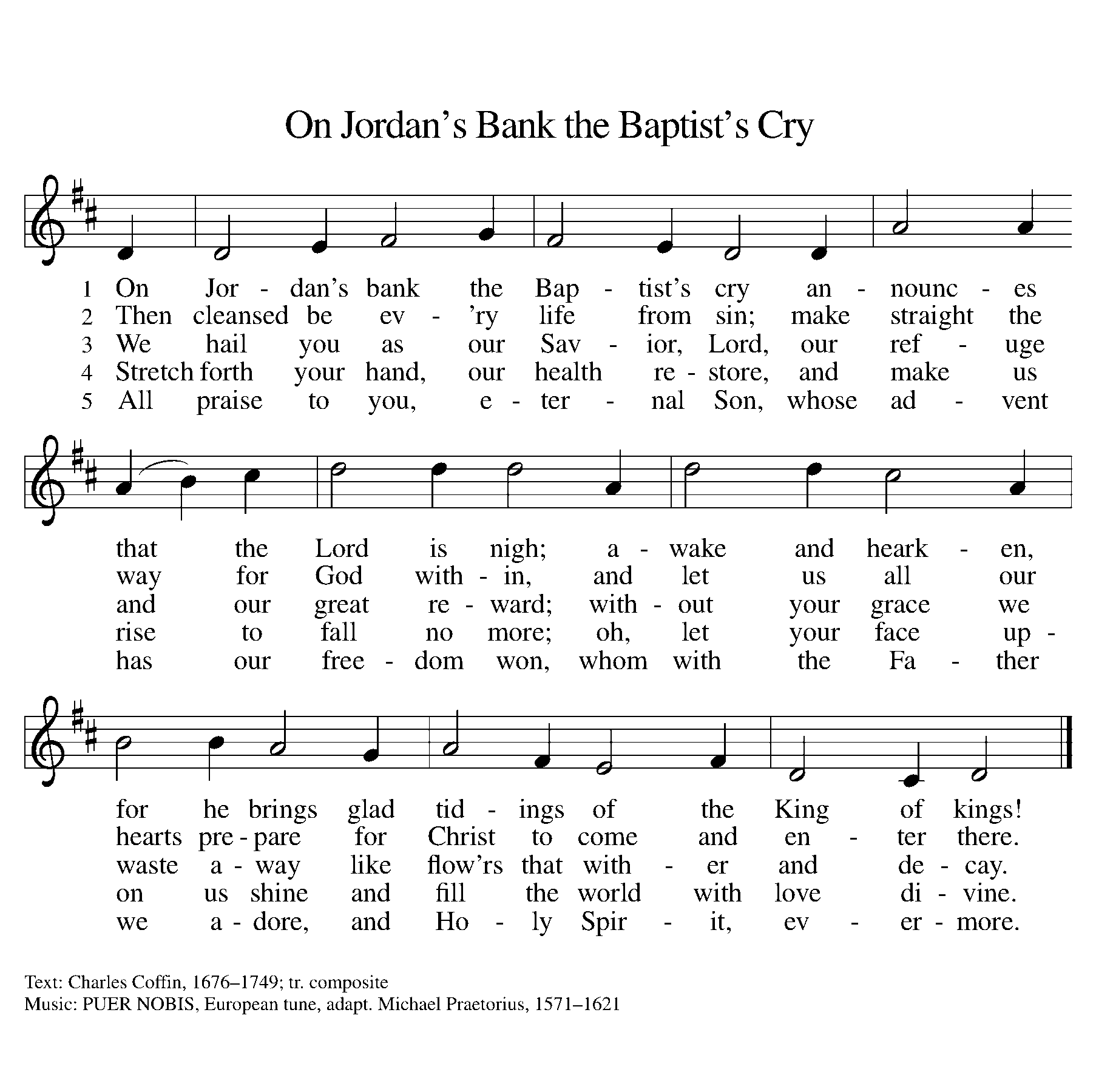 cREEDI believe in God, the Father almighty,creator of heaven and earth.I believe in Jesus Christ, God’s only Son, our Lord,who was conceived by the Holy Spirit,born of the virgin Mary,suffered under Pontius Pilate,was crucified, died, and was buried;he descended to the dead.*On the third day he rose again;he ascended into heaven,he is seated at the right hand of the Father,and he will come to judge the living and the dead.I believe in the Holy Spirit,the holy catholic church,the communion of saints,the forgiveness of sins,the resurrection of the body,and the life everlasting. Amen.*Or, “he descended into hell,” another translation of this text in widespread use.prayers of IntercessionIn this season of watching and waiting, let us pray for all people and places that yearn for God’s presence.A brief silence.You send messengers into the world to proclaim the day of your coming. Make our bishops, pastors, deacons, and lay preachers confident in their preaching, that their words and our lives witness to your grace. We pray especially for Bethany Lutheran Church and Rev. Zachary Nelson. Hear us, O God.Your mercy is great.Send your Spirit to all living creatures that are endangered. Provide them with shelter and care, and bring us into right relationship with the earth that you create and call good. Hear us, O God.Your mercy is great.Send leaders to our nations, cities, schools, and businesses to work on behalf of those who have lost parents, spouses, and loved ones; immigrants; the imprisoned; those living in poverty; and all who are oppressed. Make them bold in their commitments to justice and reconciliation. Hear us, O God.Your mercy is great.Send your servants to care for those who suffer. Use our ministries and our lives to reach out with compassion to those who are hungry, oppressed, lonely, or ill. Grant them healing and wholeness. Hear us, O God.Your mercy is great.Send prophets to speak difficult truths, even when they are poorly received. Embolden those who ask hard questions and challenge accepted ways. Instill in youth and elders alike a passion for pointing to Jesus in all things. Hear us, O God.Your mercy is great.We remember your saints, both those publicly celebrated and those more humbly remembered. Confident that your work will be completed, we live in faith until the day of your coming. Hear us, O God.Your mercy is great.God of new life, you come among us in the places we least expect. Receive these prayers and those of our hearts, in the name of Jesus.Amen.Peace The peace of Christ be with you always.And also with you.Offering & Offering song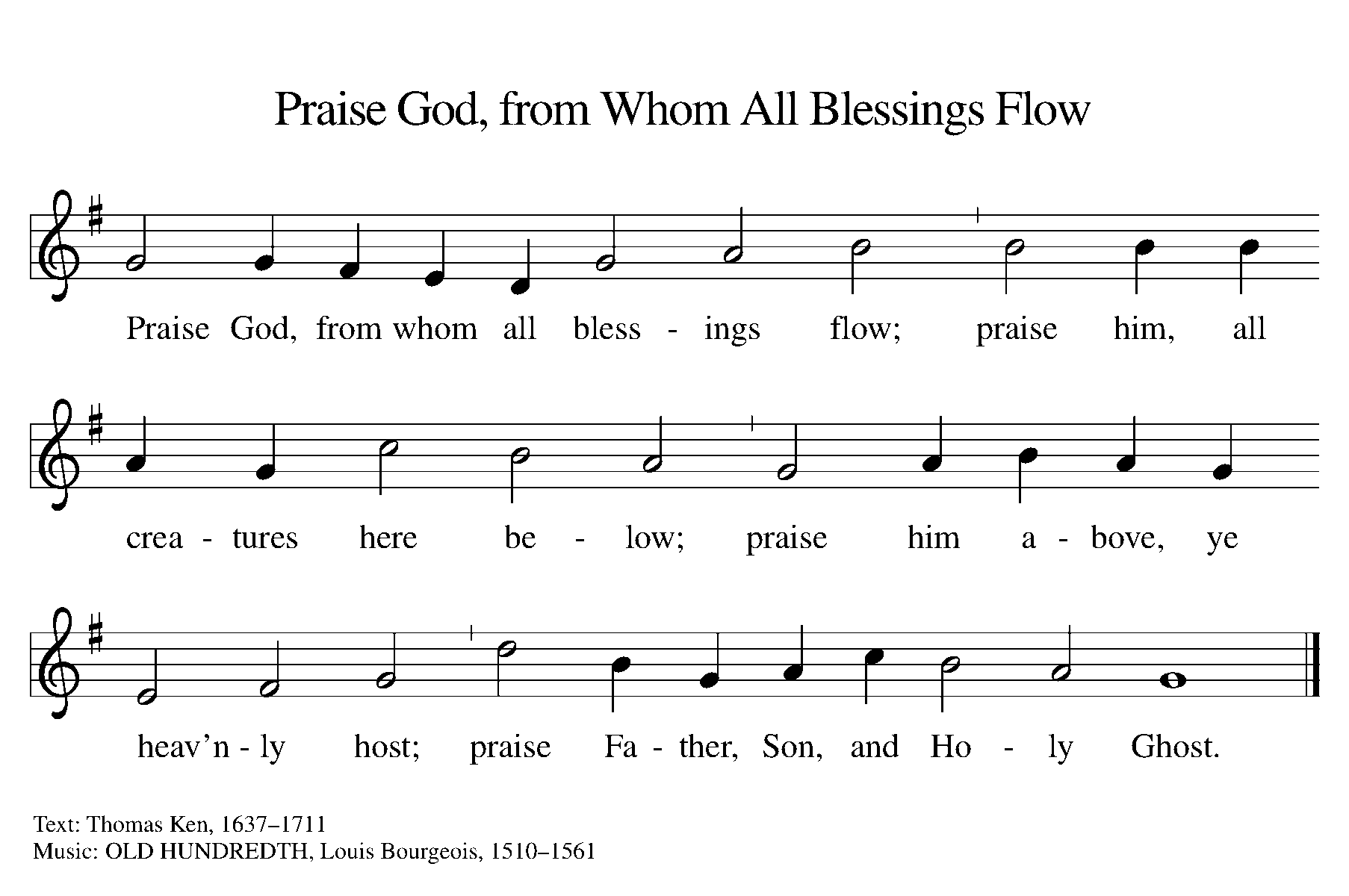 Offering Prayer Let us pray. God of goodness and growth, all creation is yours, and your faithfulness is sure. Word and water, wine and bread: these are signs of your abundant grace. Receive the gifts we bring, and nourish us to proclaim your abiding love in our communities and in the world, through Jesus Christ, our strength and our song.Amen.Thanksgiving at the Table In the night in which he was betrayed,our Lord Jesus took bread, and gave thanks;broke it, and gave it to his disciples, saying:Take and eat; this is my body, given for you.Do this for the remembrance of me.Again, after supper, he took the cup, gave thanks,and gave it for all to drink, saying:This cup is the new covenant in my blood,shed for you and for all people for the forgiveness of sin.Do this for the remembrance of me.Lord’s Prayer Gathered into one by the Holy Spirit, let us pray as Jesus taught us.Our Father, who art in heaven,hallowed be thy name,thy kingdom come,thy will be done,on earth as it is in heaven.Give us this day our daily bread;and forgive us our trespasses,as we forgive thosewho trespass against us;and lead us not into temptation,but deliver us from evil.For thine is the kingdom,and the power, and the glory,forever and ever. Amen.COMMUNIONTaste and see that the Lord is good. You may receive your communion elements.BLESSING AFTER COMMUNIONThe body and blood of our Lord Jesus Christ bless you and keep you in His grace.SendingGod blesses us and sends us in mission to the world.BlessingGod, the Source of glory, God, the Word of life, God, the Spirit of truth☩ bless you all, now and forever.Amen.Sending SonG	“Come Thou Long Expected Jesus ” ELW 254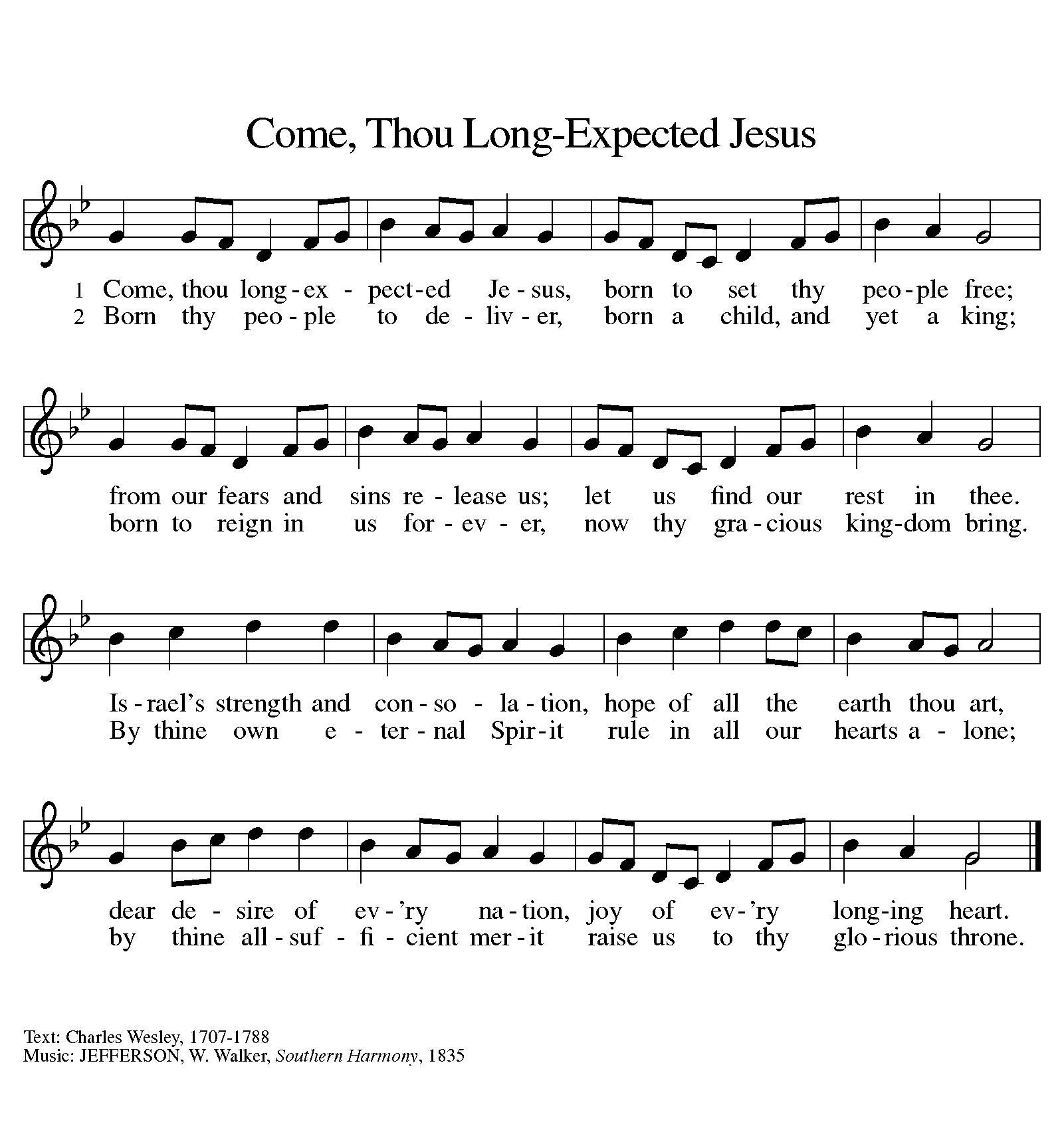 Dismissal Go in peace. Christ is with you.Thanks be to God.From sundaysandseasons.com. Copyright © 2017 Augsburg Fortress. All rights reserved.THANK YOU TO ALL WHO SERVED TODAY:Presider: Pastor Becky Ebb SpeeseMusician: Martha YoderElder: Jolene Griffin Trustee: Dan ZylstraOffering Counters:  Jerry Engle & Carlotta WillardSafety Person: Dan ZlystraANNOUNCEMENTSHeating: Now that we are in the heating season, please close all the doors to the sanctuary and fellowship hall when they are not in use. The Sunday School classroom doors need to stay open, as does the door from the Fireside Lounge to the Sunday School area. Thank you.Thank you to all who helped with our annual ZLCW Thankoffering service. Also, thank you so much for the generous donations. We collected a total of $441.The donations will be sent, in a couple of weeks, to the Women of the ELCA for their programs.  If anyone wishes to receive a tax receipt for their donation, see Carol Engle, the ZLCW treasurer.Christmas Basket:s: Zion is once again participating in the Lakewood Community Council Christmas Basket Project.  A Thrivent Grant has been received for Christmas gifts for 7 eight year old girls and for 6 seven year old boys.  There will be limited money to purchase some hats, mittens and socks for children.The need from Zion now is to purchase additional hats, mittens and socks for children.  Additionally, money is needed to purchase other items for the Christmas boxes for needy families. Please give generously for the need is great.The Christmas decorated donation boxes will be located either (on the east end of the Fellowship Hall, near the mailboxes, or on the east end of the steps as you enter from the east.)  For more information, please look in the November Newsletter. Thank you for your generosity!This week at Zion:Men’s Coffee, Wednesday, December 8 at 8AMSave the dateDec 15: Longest night, 2 services at 1 PM and 7 PM, in person